Recommandations :Les réponses sont rédigées à l’encre (pas de rouge) et au crayon de papier pour les croquis et les schémas.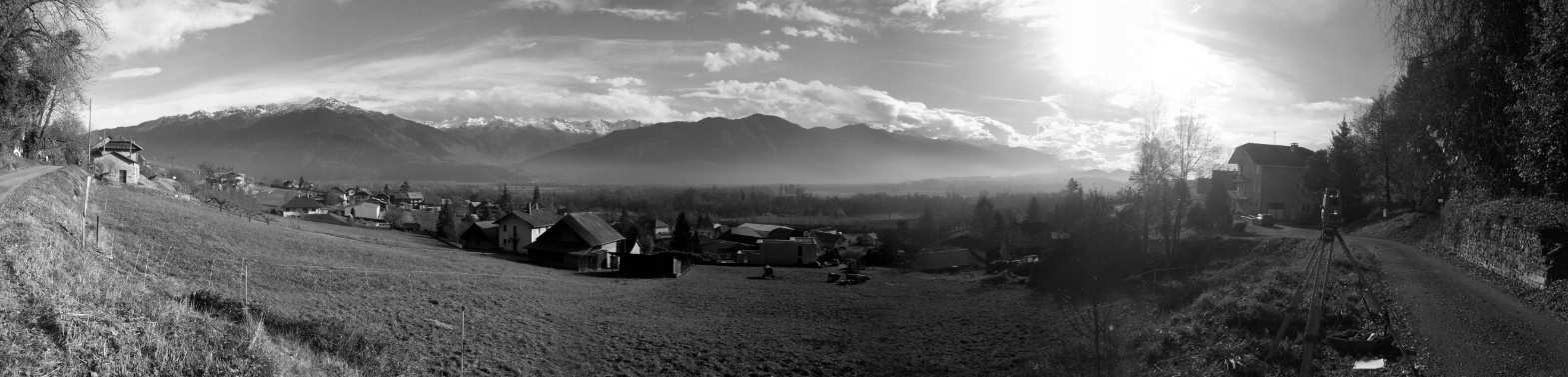 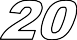 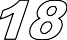 Le détail des calculs et résultats intermédiaires devront obligatoirement apparaître.Un dossier de fichiers informatiques est associé à cette épreuve.Ce dossier est accompagné :-	d’un Formulaire d’aide à la résolution des problèmes de calculs topométriques.-Les calculatrices conformes à la note de service n° 2015-056 du 17-3- 2015 (non programmables sans mémoire alphanumérique OU avec mémoire alphanumérique et/ou avec écran graphique qui disposent d'une fonctionnalité « mode examen ») sont autorisées, mais les détails des calculs intermédiaires devront apparaître clairement ainsi que les résultats demandés.Le sujet devra être rendu avec toutes les pages dans le bon ordre, agrafé dans une copie d’examen.-	Aucun document personnel n’est autorisé.DOSSIER ÉTUDES-Note sur 40 pointsCréer un dossier " U23_n° du candidat "À partir du carnet de nivellement, mettre en évidence l’erreur d’horizontalité de l’axe optique du niveau :calculer les dénivelées entre les points ;calculer l’écart, en déduire l’erreur d’horizontalité en mm par mètre.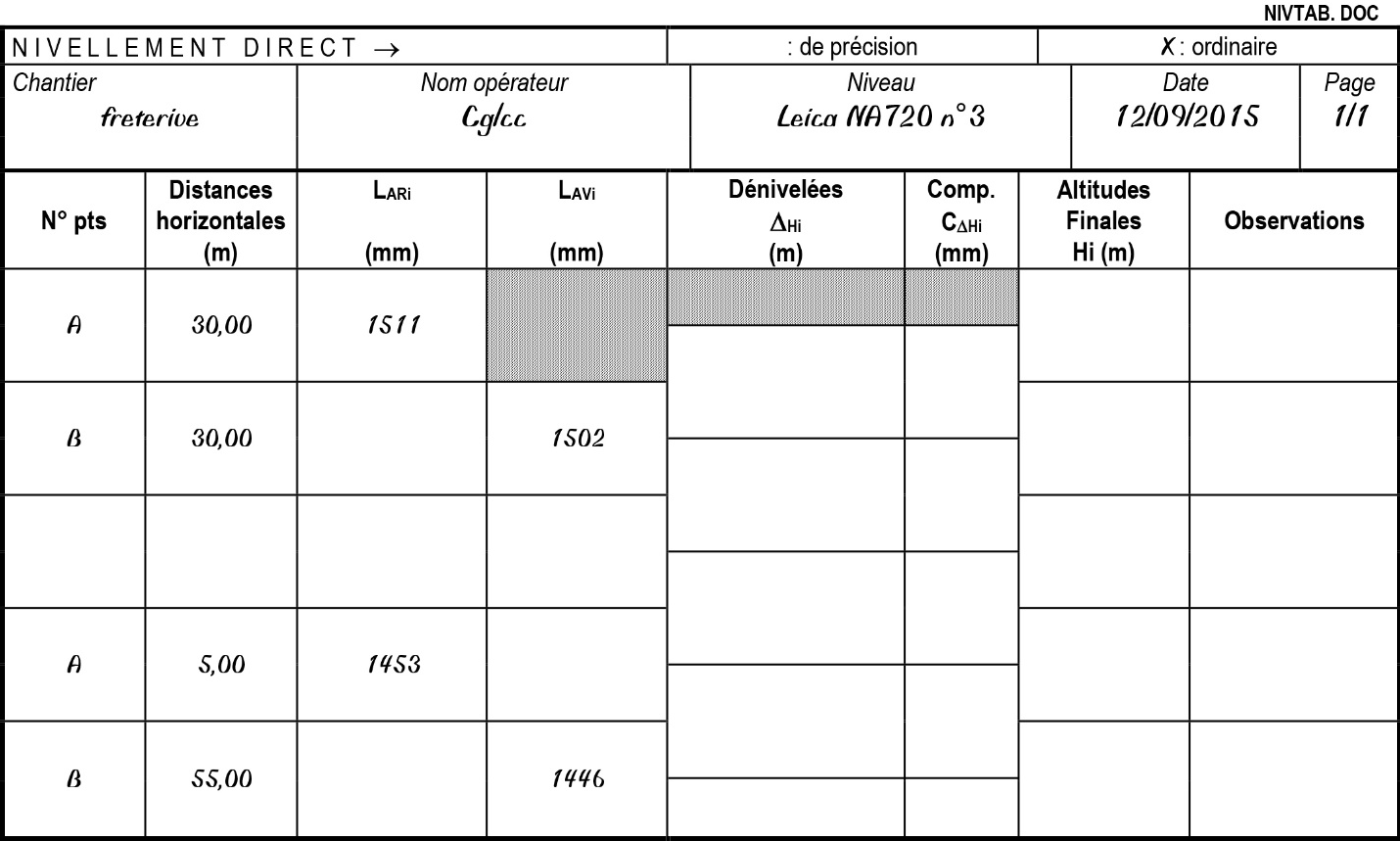 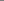 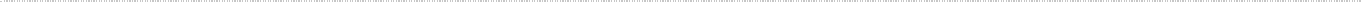 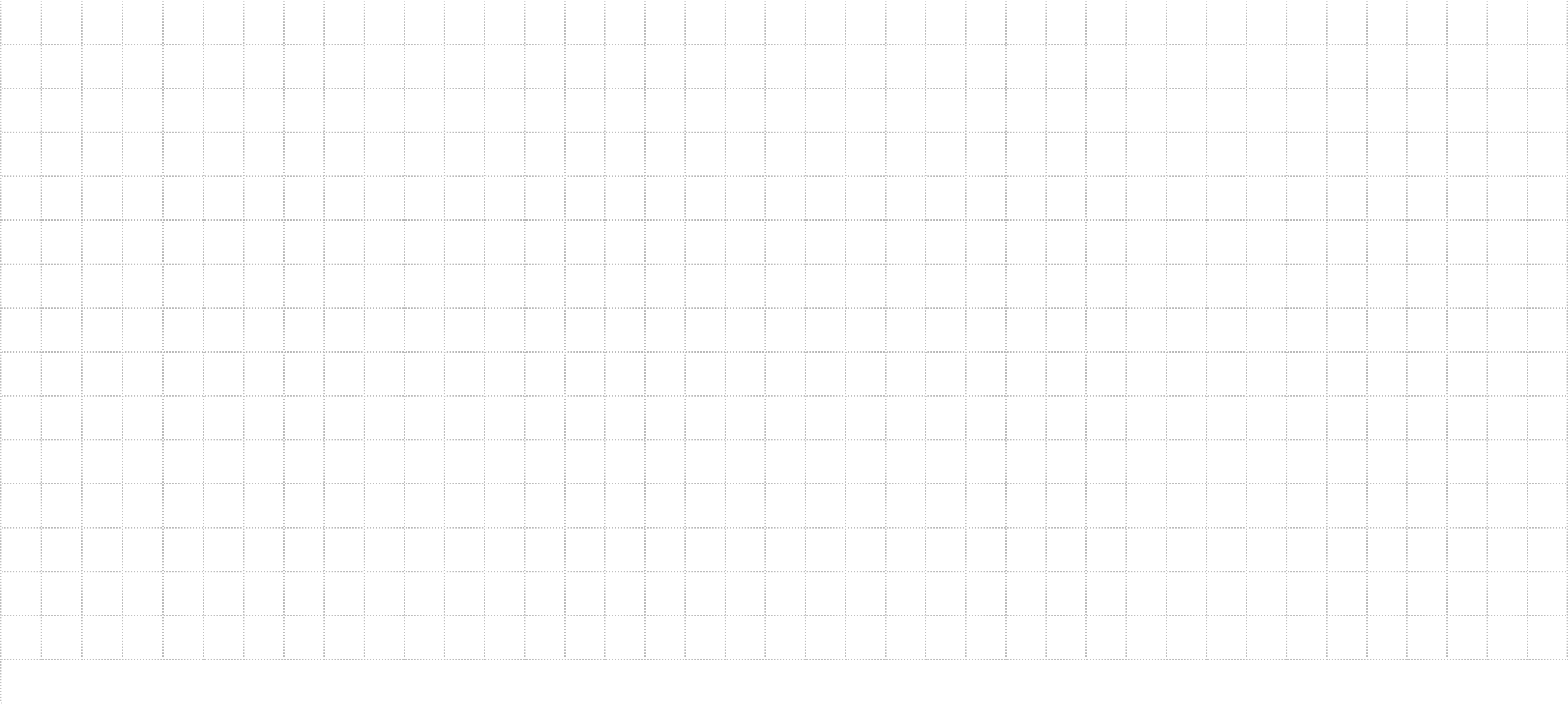 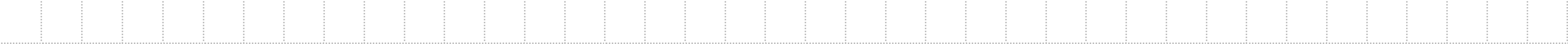 Calculer le nivellement direct, en complétant le tableau ci-dessous, entre les deux repères NGF- IGN 69 et conclure sur la stabilité des repères en déterminant l’altitude du repère R’.F.P3-81.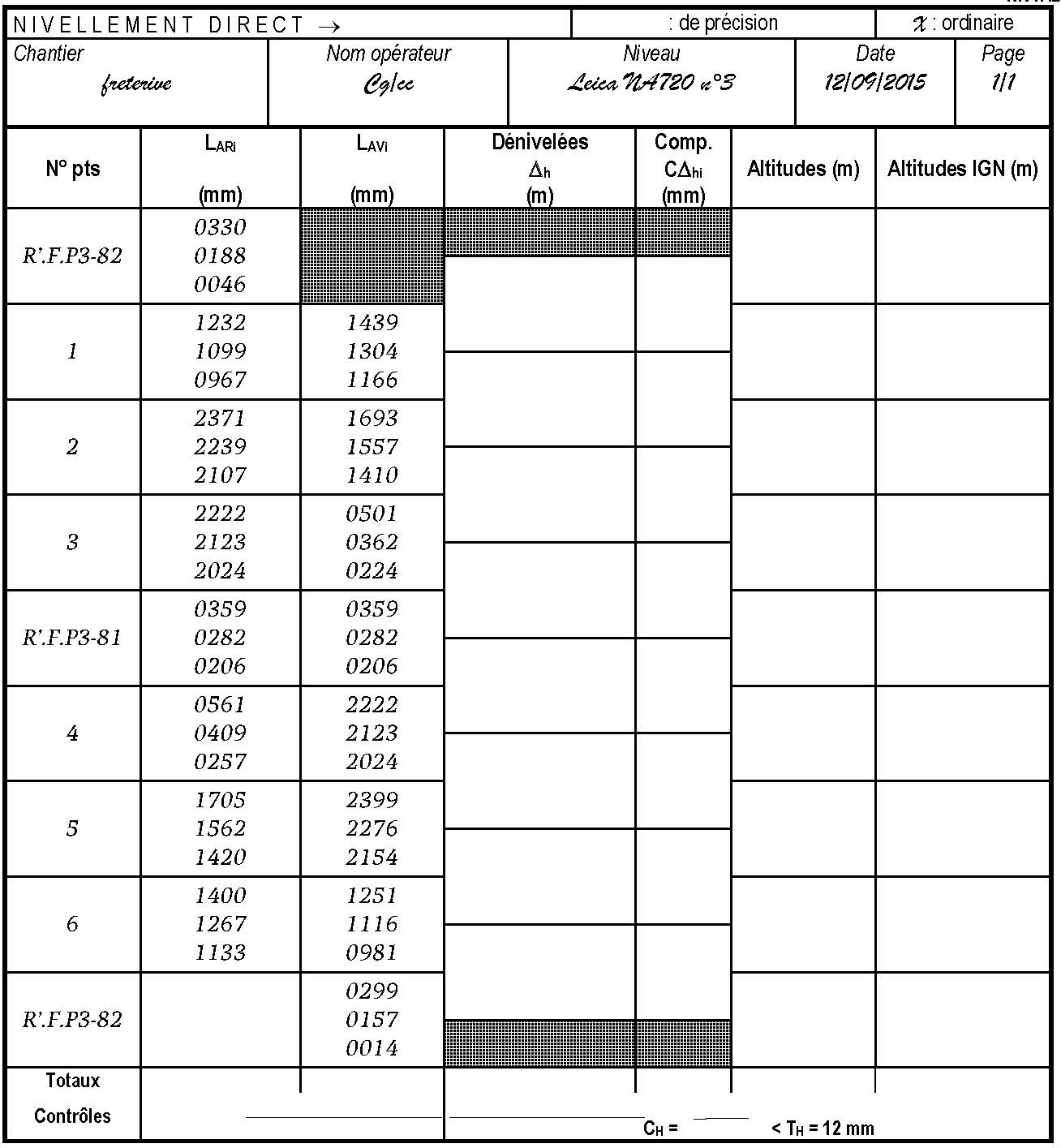 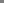 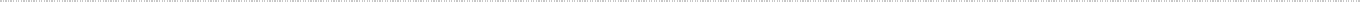 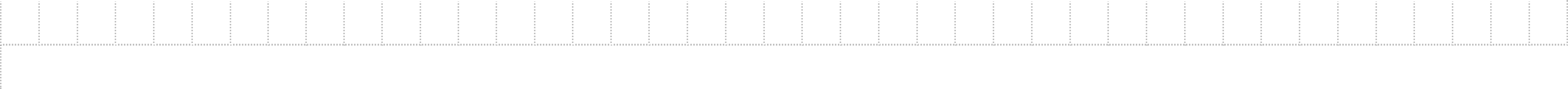 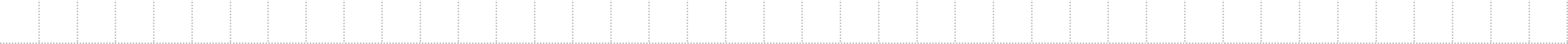 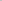 Un cheminement altimétrique indirect a été effectué entre la station 1000 et le repère de nivellement R’.FP3-82.À partir du carnet brut (txt) ou de la géobase, tracer sur le schéma ci-dessous les visées du cheminement en antenne.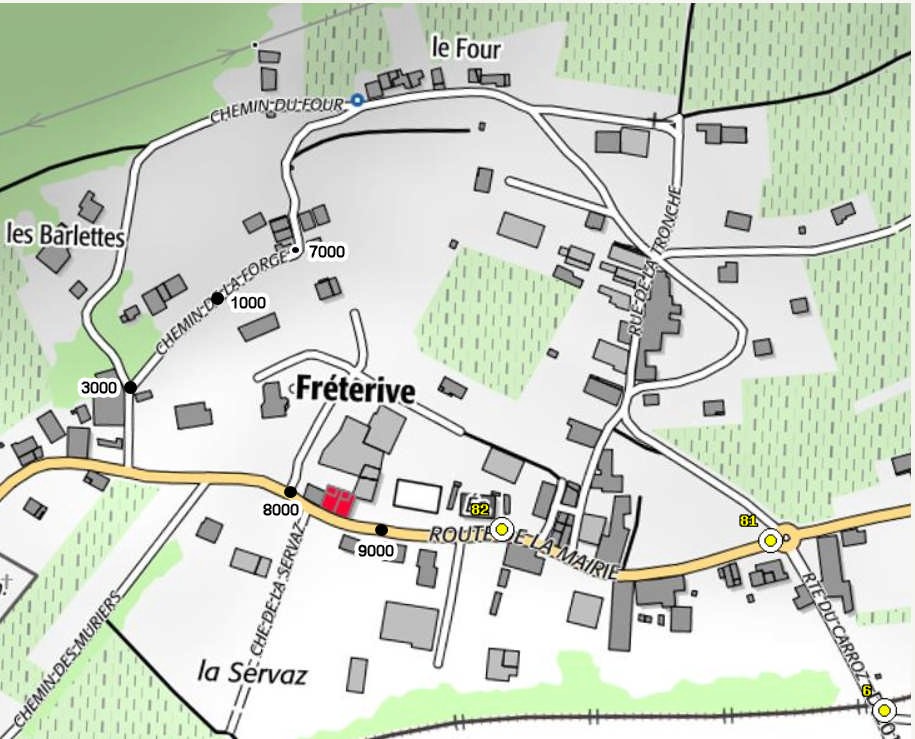 Géodésie IGN 1Les stations 1000 et 3000 ont été géoréférencées par la méthode GNSS.Calculer, à partir du carnet brut (txt) ou du fichier gsi ou du fichier geobase (DT2i), l’altitude du repère R’.F.P3-82. On ne tiendra pas compte des corrections à l’ellipsoïde et à la projection pour ces calculs.Pour cela, à l’aide de l’outil de calcul mis à votre disposition:-calculer le Vo de la station 1000 ;-calculer le cheminement en antenne de la station 1000 à la station 9000 ;-calculer l’altitude du repère de nivellement R’FP3-82 observé en point rayonné ;-enregistrer votre travail dans un dossier "DR2 n° candidat".Récapitulatif des résultatsCalculer l’influence de la correction de niveau apparent sur la plus grande visée du nivellement indirect calculé en 1.5.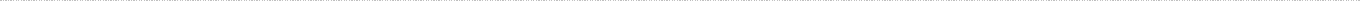 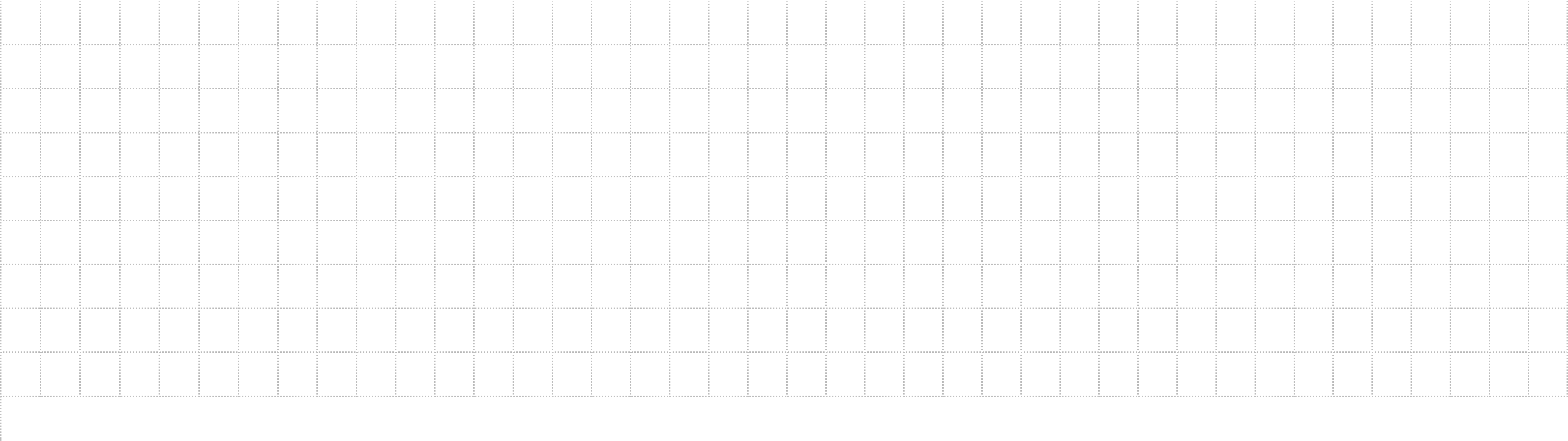 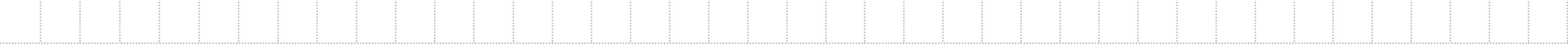 Justifier si l’erreur calculée doit être prise en compte dans le calcul de l’altitude de la station 1000 par nivellement indirect?Compléter les cases du tableau ci-dessous :Calculer la constante à ajouter ou à retrancher aux altitudes obtenues par GNSS pour obtenir des altitudes rattachées au repère R’.F.P3-82 dans le système NGF IGN 69: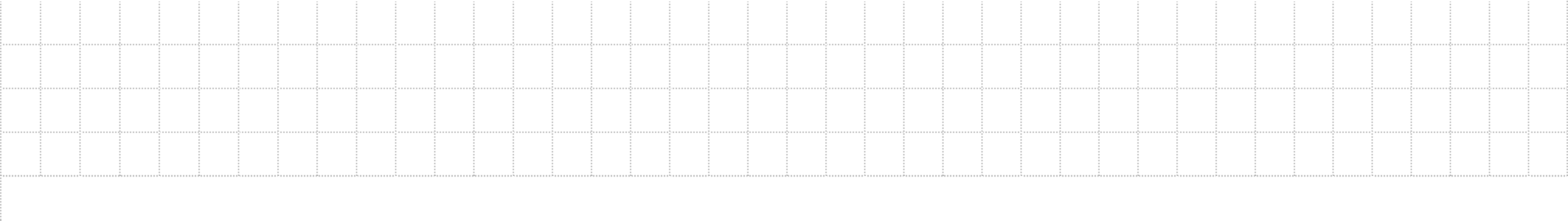 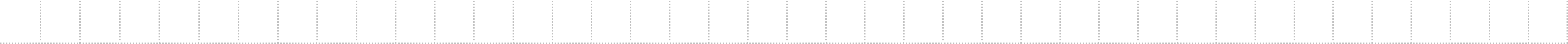 Calculer le V0 d’orientation de la station 1000 sur les points GNSS 2000 et 3000, le V0 moyen sera pondéré suivant les distances.Utiliser l’outil de calcul mis à disposition et compléter le tableau ci-dessous : Reporter le V0 calculé sur le schéma de la polygonale.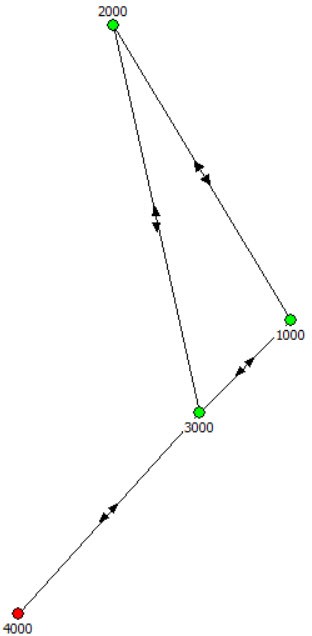 Schéma de la polygonaleComparer les distances entre les stations 1000 et 2000 dans le système de projection et ces mêmes distances mesurées sur le terrain.Calculer le module linéaire qui, multiplié à la distance mesurée sur le terrain, permet d’obtenir la distance Lambert CC45.Calculer le coefficient de réduction à l’ellipsoïde en prenant la hauteur à l’ellipsoïde de la station 1000 obtenue par CIRCERayon de la terre = 6 370 000 m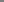 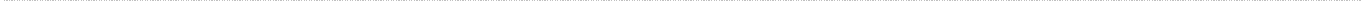 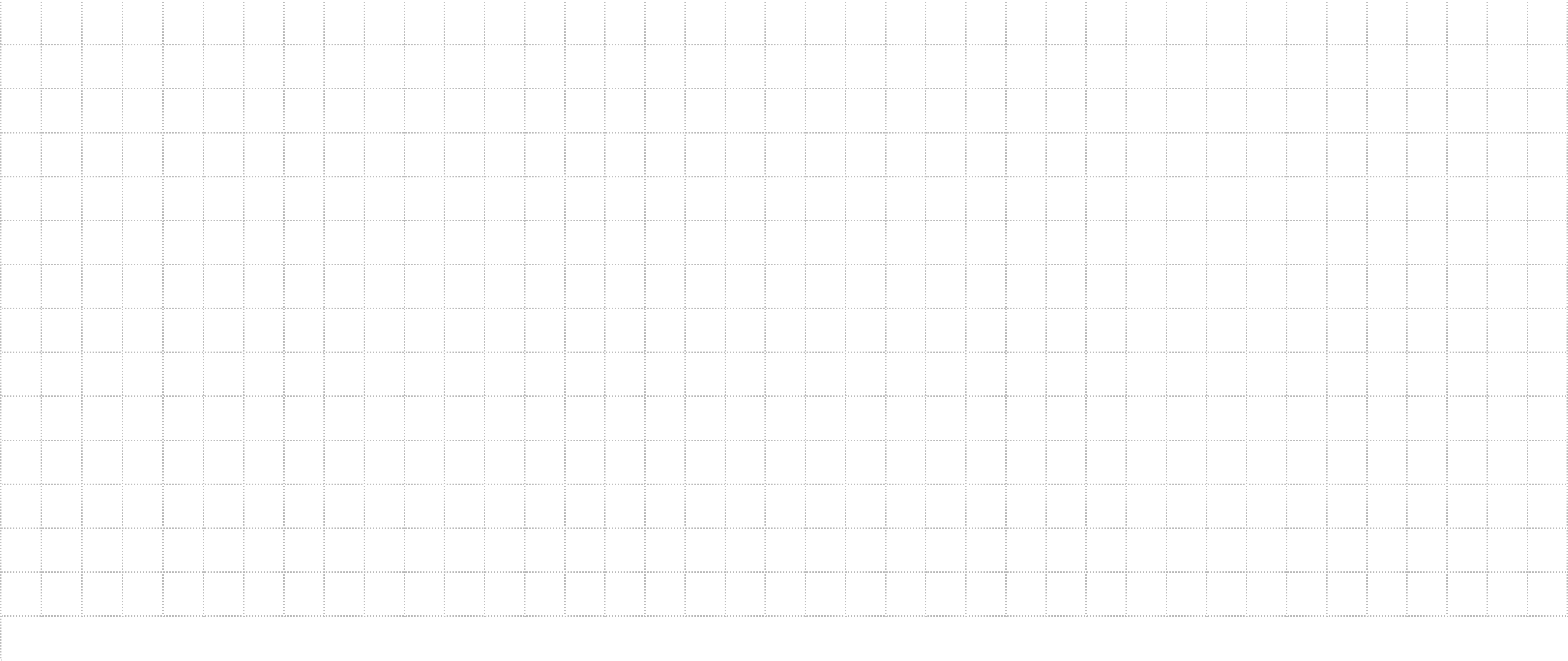 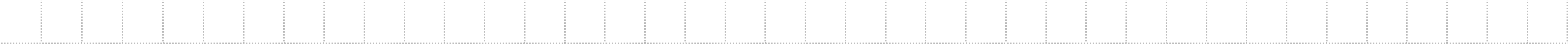 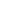 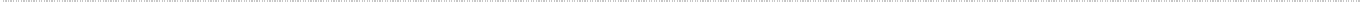 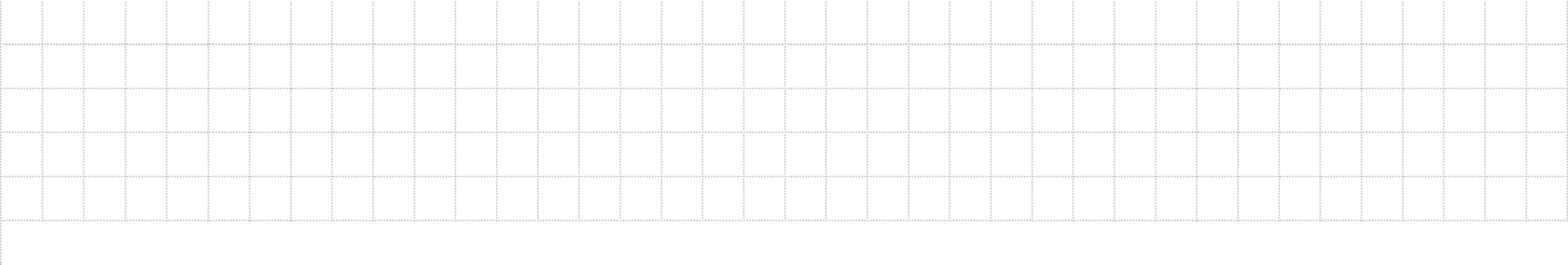 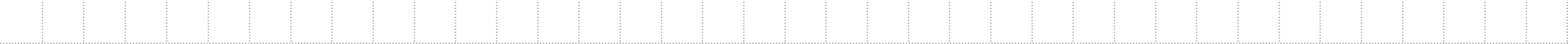 2.3	À l’aide du logiciel CIRCE :calculer l’altération linéaire de la projection CC45 en saisissant les coordonnées Est Nord et altitude du point 1000. Prendre pour altitude de 1000 H= 309,800 mretranscrire les données et les résultats dans la copie d’écran de CIRCE.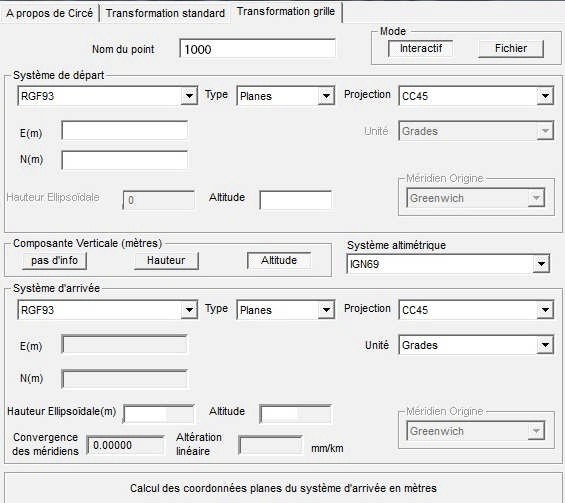 2.5	Calculer le module linéaire qui permet de réduire une distance mesurée sur le terrain au plan de projection Lambert CC45, à partir du coefficient d’altération linéaire obtenu en 2.3 et du coefficient de réduction à l’ellipsoïde obtenu en 2.4.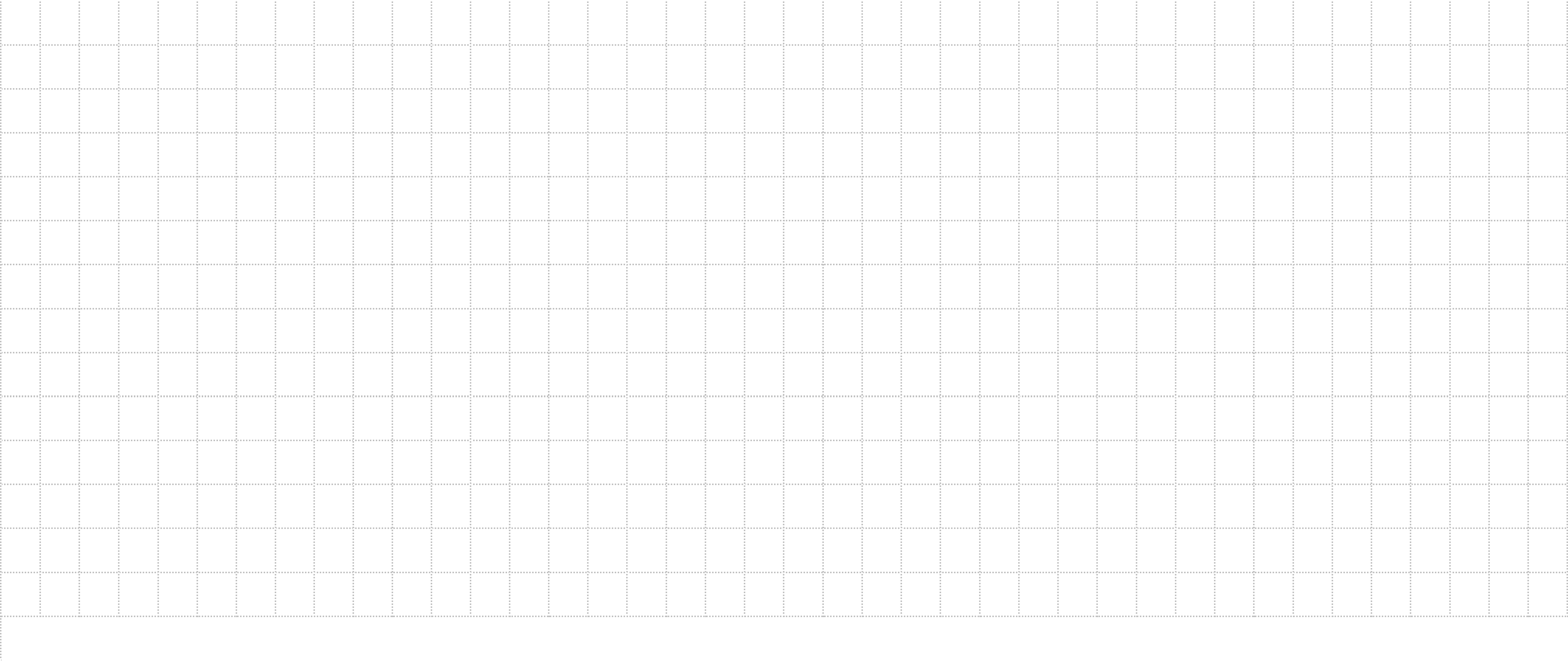 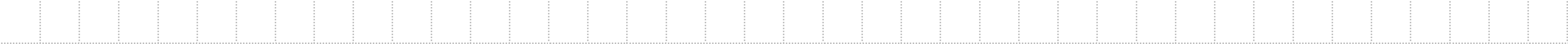 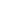 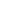 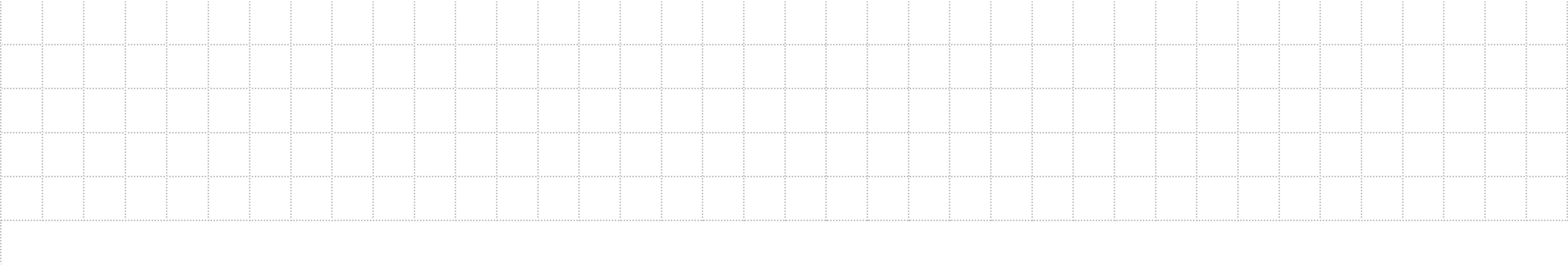 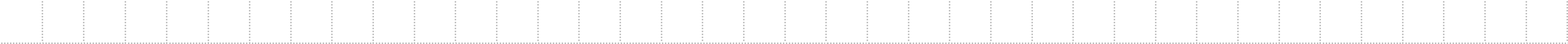 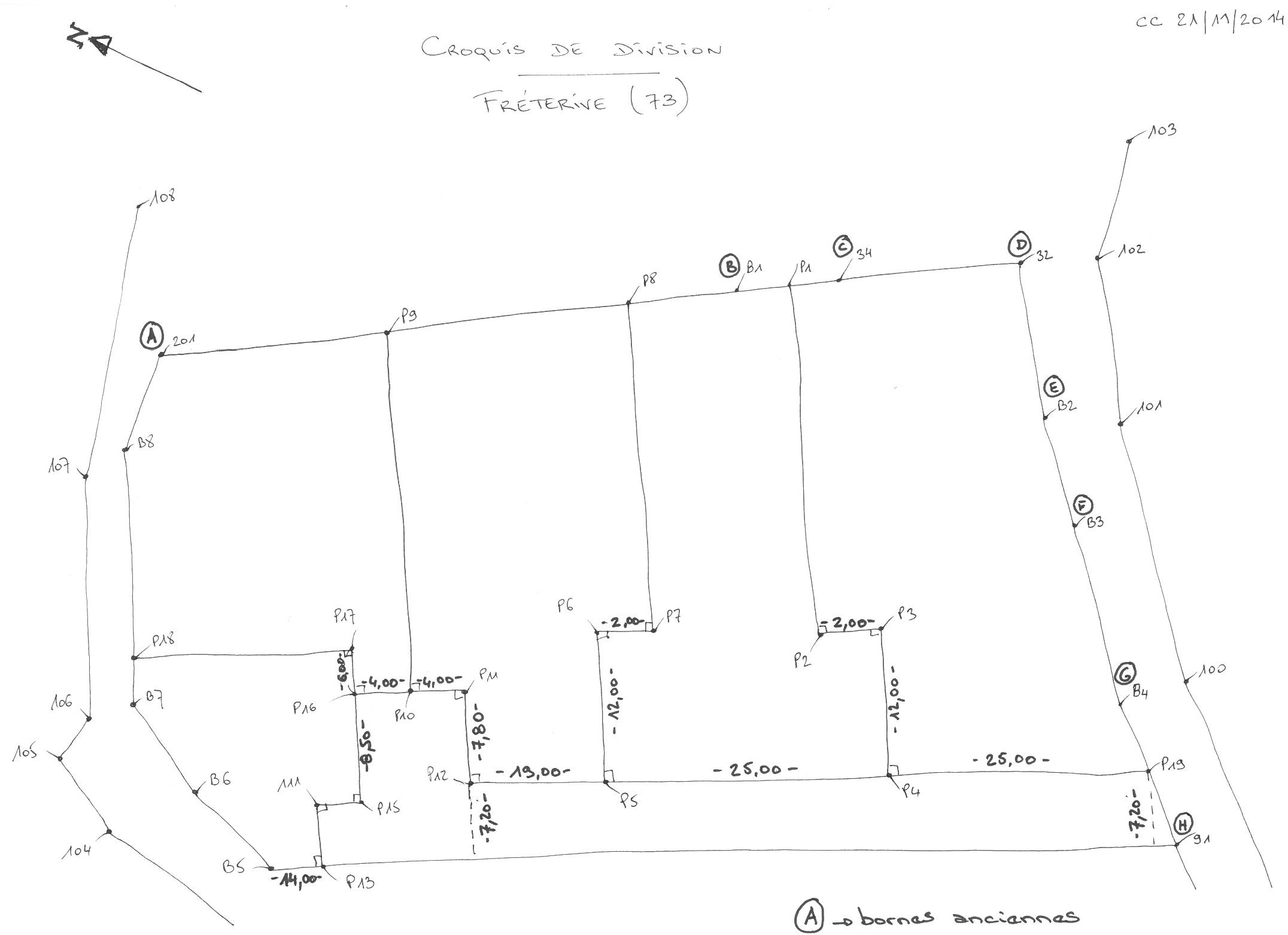 V0moyen en station 1000Altitude R’.F.P3-82 obtenue par cheminement à partir de 1000Repère NGF IGN 69Altitude calculée par le cheminement en 1.5Altitude IGNCalcul et valeur de l’écartR’.F.P3-82N° StationAltitude obtenue par GNSSConstanteAltitude NGF IGN 691000StationsStationsDistance LAMBERT CC45 à partir descoordonnées obtenues par GéoréférencementDistance mesurée sur le terrain réduite à l’horizontaleÉcart10002000BACCALAURÉAT PROFESSIONNEL TECHNICIENGÉOMÈTRE - TOPOGRAPHEDOSSIER PRÈS DU MOULINDOSSIER PRÈS DU MOULIN1806-TGT T231806-TGT T23BACCALAURÉAT PROFESSIONNEL TECHNICIENGÉOMÈTRE - TOPOGRAPHEE2 : TechnologieU23 : Traitement numérique de donnéesE2 : TechnologieU23 : Traitement numérique de donnéesDOSSIER ÉTUDESDOSSIER ÉTUDESSESSION 2018DUREE : 4 H 00Coefficient : 2Coefficient : 2Page 8/8